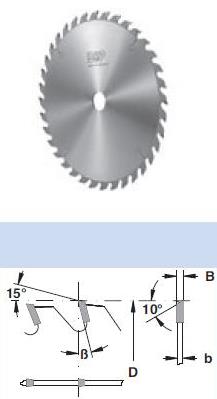 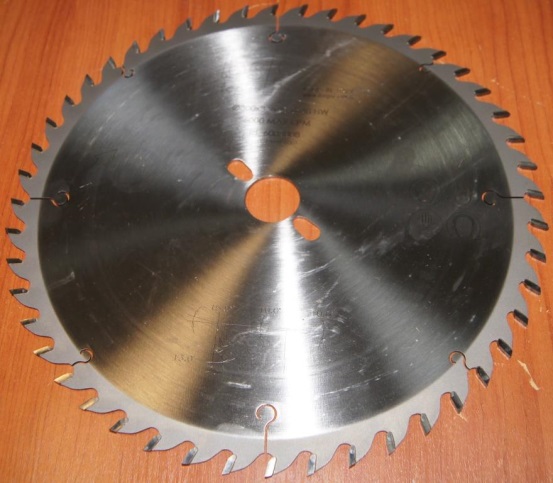 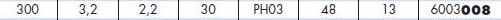 Код из 1САртикулНаименование/ Бренд/ПоставщикГабариты,Д*Ш*ВммМасса,грМатериалМесто установки/НазначениеF00335096003008Пила дисковая 300*3,2/2,2*30 PH03 Z48  WZ (BSP)300*3,2/2,2*30 PH03 Z48  WZ1500металлФорматно-раскроечные станки/торцовочные станки/ раскрой древесиныF00335096003008300*3,2/2,2*30 PH03 Z48  WZ1500металлФорматно-раскроечные станки/торцовочные станки/ раскрой древесиныF00335096003008BSP (Италия)300*3,2/2,2*30 PH03 Z48  WZ1500металлФорматно-раскроечные станки/торцовочные станки/ раскрой древесины